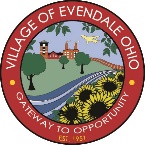 Evendale Board of Zoning AppealsMEETING CANCELLEDDue to a lack of agenda items, the meeting of the Evendale Board of Zoning Appeals scheduled for Thursday, June 17, 2021 is hereby CANCELLED. The next regularly scheduled meeting will be Thursday, July 15, 2021 at 6:00pm in Council Chambers, 10500 Reading Road.Board of Zoning AppealsVillage of Evendale 